Новинки художественной литературы в Центральной библиотеке ждут Вас!Центр чтения МБУК «ЦБС Яльчикского района» продолжает знакомить читателей с новыми книгами. Виктория Токарева – современный российский автор, представитель так называемой женской прозы, член Союза писателей СССР и Русского Пен-центра.Она едва ли не единственный известный еще с советских времен автор, чьи книги и сегодня регулярно издаются большими тиражами не только в нашей стране, но и за ее пределами. Основные темы, которые затрагивает писательница: женщина и мегаполис, личная жизнь и работа, чувство и долг, фантазия и реальность. В то время, когда о личном говорить было не принято, в произведениях автора находилось место любви и дружбе, боли и грусти, нежности и одиночеству. Именно поэтому, по мнению критиков, они находили большой отклик в сердцах читателей. Практически все, что выходило из-под ее пера, становилось бестселлерами. Виктория Токарева известна также как сценарист. По ее работам снято более 20 кино- и телефильмов, многие из которых вошли в «золотой фонд» отечественного кинематографа: «Урок литературы», «Джентльмены удачи», «Совсем пропащий» (оба – в соавторстве с Георгием Данелия), «Шла собака по роялю» и другие.Живые, яркие, пронизанные тонким психологизмом и иронией рассказы Виктории Токаревой ждут Вас в центре чтения МБУК «ЦБС Яльчикского района».Токарева В.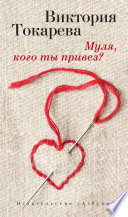 Муля, кого ты привез? : Рассказы.-СПб.: Азбука, Азбука-Аттикус, 2019.-256 с.«Что такое молодость? Бездна энергии, легкое тело. Мы поглощали жизнь горстями, и казалось, что за поворотом нас ждет новое, неизведанное счастье. Любовь, например, или слава, или мешок с деньгами. Или то, и другое, и третье одновременно…

Всегда считалось, что, переступив через шестьдесят лет, женщина переходит в статус бабушки-старушки и должна сидеть со спицами в руках и вязать внукам шерстяные носочки... В шестьдесят лет что-то заканчивается, а что-то начинается. Начинается свобода. А свободой каждый распоряжается по-своему».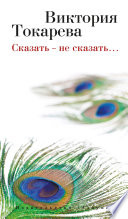 Токарева В.Сказать – не сказать… : Рассказы и повести. - СПб.: Азбука, Азбука-Аттикус, 2019.- 320 с.«Есть понятие: поговорить по душам. Человек выворачивает душу, как карман, выкидывает что лишнее, наводит порядок. И можно жить дальше. Если не общаться — сойдешь с ума. Жизнь — это общение. А общение — это искренность».                   В.Токарева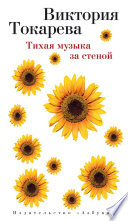 Токарева В.Тихая музыка за стеной : Повести и рассказы. - СПб.: Азбука, Азбука-Аттикус, 2019.- 288 с.«Подошел официант, поставил цветы в вазу. Розы чуть-чуть разомкнули свои лепестки. Стали видны полусферы. Модель Вселенной. Нет цветка более красивого, аромата более благородного. Да, они увянут, пусть даже завтра, но сегодня они свежи и прекрасны. Все временное потому и ценно, что оно ненадолго».
                                                                                              В. ТокареваТокарева В.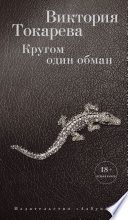 Тихая музыка за стеной : Повести и рассказы. - СПб.: Азбука, Азбука-Аттикус, 2019.- 288 с.«Особенность Венеции — карнавальная обстановка. Людей — потоки, толпы, и всем весело, все радуются. Невольно заражаешься праздничной энергией и улыбаешься во весь рот. А чему? Всему. Тому, что ты молод, жив, здоров, сыт. А если голоден, то скоро поешь. Если молод — не постареешь никогда. Если стар — никогда не умрешь. Жизнь вечна.
Всегда, всегда будет легко и весело, как сегодня. А иначе — зачем Венеция?
Но сколько можно ходить вот так — рот до ушей? Ну, месяц. А потом хочется новых впечатлений…»